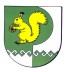 от 17 ноября 2020 г. № 487О внесении изменений в Порядок предоставления субсидий теплоснабжающим организациям на возмещение выпадающих доходов, возникших в результате применения льготных тарифов на тепловую энергию (тепловую мощность) Руководствуясь Уставом Администрации Моркинского муниципального района Республики Марий Эл, Администрация Моркинского муниципального района п о с т а н о в л я е т:Внести в Порядок предоставления субсидий теплоснабжающим организациям на возмещение выпадающих доходов, возникших в результате применения льготных тарифов на тепловую энергию (тепловую мощность), утвержденный постановлением Администрации Моркинского муниципального района от 14 февраля 2018 г. № 56 (далее – Порядок) следующие изменения:1.1. по всему тексту Порядка слова «муниципальное образование «Моркинский муниципальный район» в соответствующем падеже заменить на слова «Моркинский муниципальный район» в соответствующем падеже;1.2. по всему тексту Порядка слова «администрация муниципального образования «Моркинский муниципальный район» в соответствующем падеже заменить на слова «Администрация Моркинского муниципального района» в соответствующем падеже;1.3. по всему тексту Порядка слова «бюджет муниципального образования «Моркинский муниципальный район», «муниципальный бюджет муниципального образования «Моркинский муниципальный район»  в соответствующем падеже заменить на слова «бюджет Моркинского муниципального района» в соответствующем падеже;1.4. в подпункте 1 пункта 1.1. Порядка слова «администрацией (собранием депутатов) муниципального образования «Моркинский муниципальный район» заменить словами «Администрацией Моркинского муниципального района»;1.5. в Приложении № 1 к Порядку:- по всему тексту слова «администрация муниципального образования «Моркинский муниципальный район» в соответствующем падеже заменить на слова «Администрация Моркинского муниципального района» в соответствующем падеже;1.6. в Приложении № 2 к Порядку:- по всему тексту слова «администрация муниципального образования «Моркинский муниципальный район» в соответствующем падеже заменить на слова «Администрация Моркинского муниципального района» в соответствующем падеже;- в преамбуле Типовой формы соглашения (договора) о предоставлении субсидии на возмещение выпадающих доходов, возникших в результате применения льготных тарифов на тепловую энергию (тепловую мощность) слова «в лице главы администрации Иванова Александра Альбертовича, действующего на основании Устава» заменить словами «в лице главы администрации района ________________, действующего на основании Положения»;- по всему тексту слова «бюджет муниципального образования «Моркинский муниципальный район», «бюджет МО «Моркинский муниципальный район», «муниципальный бюджет муниципального образования «Моркинский муниципальный район» в соответствующем падеже заменить на слова «бюджет Моркинского муниципального района» в соответствующем падеже;- в п. 1.1 слова «Собрания депутатов муниципального образования «Моркинский муниципальный район» заменить словами «Собрания депутатов Моркинского муниципального района»;- в платежных реквизитах раздела VIII слова «Муниципальное учреждение «Администрация муниципального образования «Моркинский муниципальный район» заменить на слова «Администрация Моркинского муниципального района»;- в платежных реквизитах раздела VIII номер расчетного счета изложить в следующей редакции: «р/с 40204810322020006181»;- в разделе IX слова «Иванов А.А.» заменить на «Ф.И.О.».2. Опубликовать настоящее постановление в районной газете «Моркинская земля» и разместить на официальном интернет-портале Республики Марий Эл в разделе Администрации Моркинского муниципального района.3. Контроль за исполнением настоящего постановления возложить на заместителя главы Администрации Моркинского муниципального района А.М.Тихонову.Врио главы АдминистрацииМоркинского муниципального района                                      А.Н.ГолубковМОРКО МУНИЦИПАЛЬНЫЙ РАЙОН  АДМИНИСТРАЦИЙПУНЧАЛАДМИНИСТРАЦИЯМОРКИНСКОГО МУНИЦИПАЛЬНОГО  РАЙОНАПОСТАНОВЛЕНИЕ